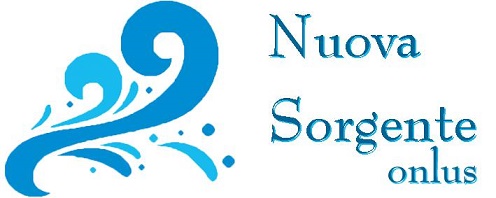 DOMANDA DI PARTECIPAZIONE AL BANDO DI CONCORSOPER L’ASSEGNAZIONE DELLA “BORSA DI STUDIO”ANNO SCOLASTICO 2021-2022Il/La sottoscritto/a autocertifica e dichiara, ai sensi dell’art. 46 del DPR 28 dicembre 2000, n. 445, consapevole che ai sensi degli artt. 75 e 76 della legge medesima, in caso di false dichiarazioni accertate verranno applicate le sanzioni penali previste e la decadenza dal beneficio ottenuto sulla base della dichiarazione non veritiera:Generalità dello studente:Cognome ______________________________    Nome __________________________________Luogo e data di nascita _____________________________________________________________Residente in Via/Piazza ____________________________________________________N° ______Comune __________________________________ Provincia _______  C.A.P. _________________Frequentante la classe ____ sezione ________ della scuola ____________________________ presso:Istituto __________________________________________________________________________Via _______________________________________________ Comune_______________________Generalità del richiedente (genitore o tutore legale dello studente)N.B. compilare solo in caso di studente minorenne:Cognome ________________________________ Nome __________________________________Luogo e data di nascita _____________________________________________________________C.F. ______________________________________ Residente in Via/Piazza __________________ ________________________________ N° ______ Comune _______________________________Provincia ________________________  C.A.P. ______________ Tel: _______________________E-mail__________________________________________________________________________CHIEDE CHE LO STUDENTE VENGA AMMESSOa partecipare al concorso per l’assegnazione della borsa di studio, da attribuire in quanto residente e/o domiciliato nel quartiere Sant'Alberto in Trapani e/o legato ai servizi della parrocchia Sant'Alberto (indicare il servizio svolto) ________________________________________________ e iscritto e frequentante, nell’anno scolastico 2020/21, una classe della scuola secondaria di secondo grado (istituto superiore nelle varie tipologie), con indirizzo di studio in _________________________________________________________________________, per cui le materie di indirizzo sono __________________________________________________________________________N.B. La commissione si riserva gli opportuni riscontri dei dati e della situazione del candidato con la scuola frequentata.Il richiedente:Dichiara di aver preso lettura del bando con appendice e regolamento e di accettarli;acconsente al trattamento dei propri dati, che saranno utilizzati dall’Associazione “Nuova Sorgente Onlus” esclusivamente ai fini del concorso e non ceduti a terzi, ai sensi dell’articolo 13 del D. Lgs. n. 196 del 30/6/2003 e del Regolamento UE 679/2016;accetta l’insindacabile giudizio della commissione che valuterà la documentazione.Autorizza altresì la pubblicazione con i mezzi decisi dal Direttivo dell'associazione dei nomi del partecipante ai fini della graduatoria e la pubblicazione delle foto della consegna della borsa di studio sia nella pagina facebook sia nel sito dell'associazione.                                                  		                                         In fede.                                                                                                            (firma)Li,___________________________                            ______________________________Alla presente domanda allegare:Fotocopia del documento di riconoscimento, in corso di validità, del richiedente o dello studente se maggiorenne;copia del certificato o dichiarazione di studio rilasciato dall’Autorità scolastica competente dal quale risulti la pagella del primo quadrimestre e la votazione finale, di ciascuna materia, conseguita nell’anno scolastico relativa al bando di concorso in ciascuna materia (sono considerati sufficienti le foto della pagella pubblicata dalla scuola o presente nel diario elettronico purchè sia indicato le generalità dello studente);attestazione dell'indicatore ISEE.N.B.: tale domanda debitamente compilata deve pervenire alla segreteria dell'associazione, entro e non oltre le ore 12,00 del 24 luglio 2020, secondo queste tassative modalità: brevi manu, raccomandata A/R, tramite email (info@nuovasorgenteonlus.it ) o pec (segreteria@pec.nuovasorgenteonlus.it ) (la corretta ricezione tramite posta elettronica deve ricevere email di conferma da parte della segreteria)